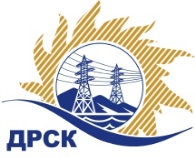 Акционерное Общество«Дальневосточная распределительная сетевая  компания»Протокол № 23/УТПиР-ВПзаседания закупочной комиссии по выбору победителя по открытому электронному запросу предложений на право заключения договора: ПИР Реконструкция распределительных сетей 6/0.4 кВ ф.МПС от ПС № 7 МПС закупка № 296   раздел 2.2.1.  ГКПЗ 2017№ ЕИС – 31604443996 (МСП)ПРИСУТСТВОВАЛИ: члены постоянно действующей Закупочной комиссии АО «ДРСК»  2-го уровня.Форма голосования членов Закупочной комиссии: очно-заочная.ВОПРОСЫ, ВЫНОСИМЫЕ НА РАССМОТРЕНИЕ ЗАКУПОЧНОЙ КОМИССИИ: Об утверждении результатов процедуры переторжки.Об итоговой ранжировке заявок.О выборе победителя запроса предложений.ВОПРОС 1 «Об утверждении результатов процедуры переторжки»РЕШИЛИ:Признать процедуру переторжки состоявшейся.Утвердить окончательные цены предложений участниковВОПРОС 2 «Об итоговой ранжировке заявок»РЕШИЛИ:Утвердить итоговую ранжировку заявокВОПРОС 3 «О выборе победителя запроса предложений»РЕШИЛИ:Признать Победителем запроса предложений участника, занявшего первое место в итоговой ранжировке по степени предпочтительности для заказчика: ПИР Реконструкция распределительных сетей 6/0.4 кВ ф.МПС от ПС № 7 МПС участника, занявшего первое место по степени предпочтительности для заказчика: ООО «НПО Электрострой» г. Кинешма, ул. Высокая, 1 (МСП) на условиях: стоимость предложения 2 900 000,00  руб. без учета НДС (3 422 000,00  руб. с учетом НДС). Срок выполнения работ: с  момента заключение договора  по 14.10.2017 г. Условия оплаты: в течение 30 (тридцати) календарных дней с момента подписания актов сдачи-приемки выполненных работ обеими сторонами. Коврижкина Е.Ю.Тел. 397208город  Благовещенск«25» января 2017 года№п/пНаименование Участника закупки и место нахожденияЦена заявки до переторжки, руб. без НДС.Цена заявки после переторжки без НДС, руб.1ООО «НПО Электрострой»г. Кинешма, ул. Высокая, 13 950 703,00 2 900 000,002ООО «Компания Новая Энергия»г. Новосибирск, ул. Чаплыгина, 934 381 355,93 3 330 508,473ООО «Союзэнергопроект»г. Москва, ул. Арцимовича Академика, 124 389 672,00 3 580 000,004ООО «Энергопроект Центр»г. Вологда, ул. Мальцева, 524 389 672,00 3 072 770,87Место в итоговой ранжировкеНаименование и адрес участникаЦена предложения за единицу до переторжки без НДС, руб.Окончательная цена предложения за единицу без НДС, руб.1 местоООО «НПО Электрострой»г. Кинешма, ул. Высокая, 13 950 703,00 2 900 000,002 местоООО «Энергопроект Центр»г. Вологда, ул. Мальцева, 524 389 672,00 3 072 770,873 местоООО «Компания Новая Энергия»г. Новосибирск, ул. Чаплыгина, 934 381 355,93 3 330 508,474 местоООО «Союзэнергопроект»г. Москва, ул. Арцимовича Академика, 124 389 672,00 3 580 000,00Ответственный секретарь Закупочной комиссии: Елисеева М.Г._____________________________